   ΘΕΜΑ: «ΠΡΟΣΚΛΗΣΗ ΕΚΔΗΛΩΣΗΣ ΕΝΔΙΑΦΕΡΟΝΤΟΣ ΓΙΑ ΠΡΑΓΜΑΤΟΠΟΙΗΣΗ ΕΚΠΑΙΔΕΥΤΙΚΗΣ ΕΚΔΡΟΜΗΣ ΤΗΣ Α’ ΛΥΚΕΙΟΥ ΣΤΟ ΝΕΚΡΟΜΑΝΤΕΙΟ-ΖΑΛΟΓΓΟ-ΠΡΕΒΕΖΑ»   ΣΧΕΤ: 	1. Υ.Α. 20883/ΓΔ4/12-02-2020 Υ.Α (ΦΕΚ 456/τ. Β΄/13-02-2020)	2. 16506/ Δ1α/ΓΠ.οικ/18 -3- 2022  Υ.Α (ΦΕΚ 1302 /τ. Β΄/18 -3- 2022 )	3. ΦΕΚ τ.Β’ 891/25-02-2022Το σχολείο μας, 2o Γενικό Λύκειο Άρτας, διοργανώνει  μονοήμερη  εκπαιδευτική εκδρομή στο Νεκρομαντείο-Ζάλογγο-Πρέβεζα.Η ημερομηνία αναχώρησης και επιστροφής είναι η Πέμπτη 02/03/2023.Θα συμμετάσχουν συνολικά  εβδομήντα τέσσερις (74) μαθητές της Α’ Λυκείου και  πέντε (05) συνοδοί καθηγητές.Προκειμένου και σύμφωνα με την κείμενη νομοθεσία να επιλεγεί το ταξιδιωτικό γραφείο που θα οργανώσει την παραπάνω εκπαιδευτική εκδρομή των μαθητών του σχολείου μας, παρακαλούμε να μας αποστείλετε  μέχρι  την Τρίτη 21/02/2023 και ώρα 11:00 στο σχολείο (ταχυδρομικώς ή με οποιοδήποτε άλλο τρόπο) κλειστή προσφορά. Επιθυμούμε:Τα λεωφορεία να είναι στη διάθεσή μας για την πραγματοποίηση των μετακινήσεων καθ’ όλη τη διάρκεια της  εκδρομής.Ασφάλεια αστικής ευθύνης.Στο πρόγραμμα  να περιλαμβάνονται οπωσδήποτε οι παρακάτω τόποι των επισκέψεων:ΝεκρομαντείοΖάλογγοΚασσιόπηΠρέβεζα           Εκπρόθεσμες προσφορές δεν θα ληφθούν υπόψη. Με την προσφορά θα πρέπει να υπάρχει  και υπεύθυνη δήλωση ότι το πρακτορείο διαθέτει ειδικό σήμα λειτουργίας, το οποίο βρίσκεται σε ισχύ και αριθμό ασφαλιστηρίου συμβολαίου επαγγελματικής ευθύνης. Επιθυμούμε:Τα  λεωφορεία με όλες τις προβλεπόμενες προδιαγραφές (ΚΤΕΟ, δελτίο  καταλληλότητας, ζώνες ασφαλείας κλπ) να είναι στη διάθεσή μας για την πραγματοποίηση των μετακινήσεων, περιηγήσεων ή επισκέψεων , ώστε να υπάρχει ασφάλεια και νομιμότητα.Απαιτείται Ασφάλιση Ευθύνης Διοργανωτή σύμφωνα με την κείμενη νομοθεσία και επίσης πρόσθετη ασφάλεια αστικής ευθύνης που να καλύπτει τα έξοδα σε περίπτωση ατυχήματος ή ασθένειας. Υπεύθυνη δήλωση όπου θα φαίνεται ότι τα λεωφορεία πληρούν τις απαιτούμενες προϋποθέσεις και είναι τεχνικά ελεγμένα από τις δημόσιες υπηρεσίες.Σε κάθε προσφορά πρέπει να αναγράφεται το συνολικό κόστος της εκδρομής και η επιβάρυνση ανά μαθητή και μαθήτρια.Ώρα αναχώρησης 08:00 και επιστροφής 21:00Σημειώνουμε ότι oι προσφορές θα ανοιχτούν όπως  προβλέπει ο νόμος την ίδια μέρα και ώρα 11:30 ενώπιον του Διευθυντή  του 2ου ΓΕΛ Άρτας, επιτροπής καθηγητών του σχολείου, αντιπροσώπων των μαθητών και του Συλλόγου Γονέων και Κηδεμόνων.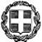 ΕΛΛΗΝΙΚΗ ΔΗΜΟΚΡΑΤΙΑΥΠΟΥΡΓΕΙΟ ΠΑΙΔΕΙΑΣ  ΚΑΙ ΘΡΗΣΚΕΥΜΑΤΩΝ----ΠΕΡΙΦΕΡΕΙΑΚΗ Δ/ΝΣΗ Π. & Δ. ΕΚΠ/ΣΗΣ ΗΠΕΙΡΟΥ----Δ/ΝΣΗ ΔΕΥΤΕΡΟΒΑΘΜΙΑΣ ΕΚΠΑΙΔΕΥΣΗΣ  Ν. ΑΡΤΑΣ----Άρτα, 16/02/2023Αρ. Πρωτ.: 1472ο ΓΕΝΙΚΟ ΛΥΚΕΙΟ ΑΡΤΑΣ----Ταχ. Δ/νση: Κομμένου & Σώφρονος  ΟλυμπιονίκουΤ.Κ. – Πόλη: 47132 – Άρτα.Ιστοσελίδα: http://2lykarta.mysch.gr Email: mail@2lyk-artas.art.sch.gr Πληροφορίες: Καψάλας ΝικόλαοςΤηλέφωνο: 2681027347-2681027687FAX: 2681027347ΠΡΟΣ:  ΤΑΞΙΔΙΩΤΙΚΑ ΓΡΑΦΕΙΑΚΟΙΝ: Δ.Δ.Ε. Άρτας                                                                                                       Ο Διευθυντής                                                                                      Νικόλαος Ι. Καψάλας                                                                                        Φυσικός ΠΕ04